Pioneer Softball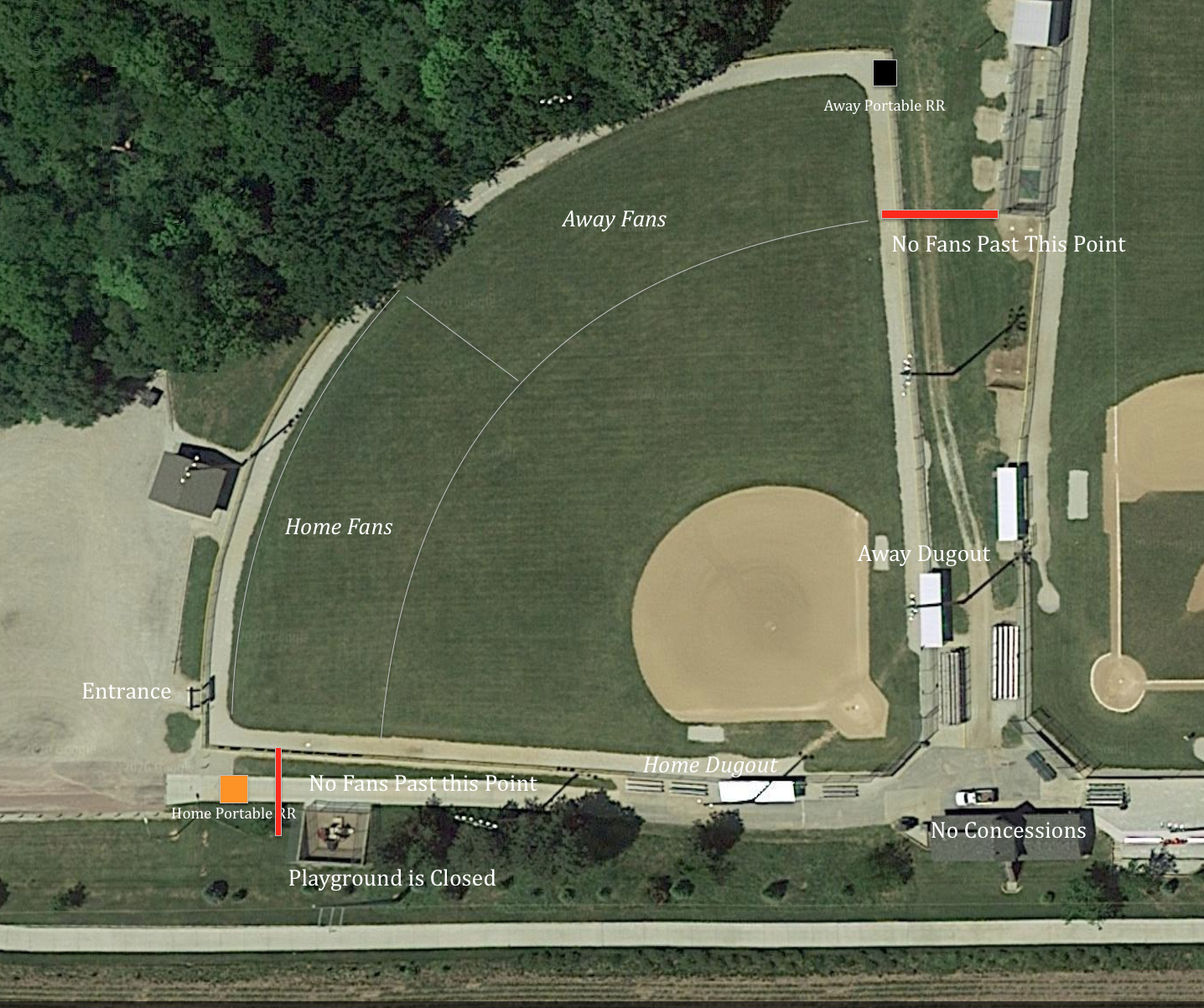 Game Day Procedures:It is the goal at Fort Calhoun Community School events to keep communities and athletes separated.  Please use social distancing.  Communities and fans will have no contact with athletes and coaches during the competition.  It is our focus to keep our coaches, athletes, and community members as safe as possible at our events.MasksMasks are required upon entry of the game.  Once spectators are in their area and can socially distance, mask are then optional. Entrance and Seating Both home and away spectators will enter through southwest gate entranceHome spectators will occupy left to center fieldAway spectators will occupy center to right fieldAway Spectators- walk the warning track around left field to get to open seating areaAreas will be roped offPlease bring blankets, chairs, etc. for seatingBleachers will not be providedRestroomsMasks are required to use the Portable Restrooms.  A portable restroom will be used for home and away spectatorsHome Fans- Portable is located in the southwest corner of the facilityAway Fans- Portable is located in the northeast corner of the facility  Coaches and AthletesSocial distancing and masks are highly encouraged at anytime outside of competition. Extended DugoutsHome and Away dugouts have been extended to the bleachers.  Players may use the bleachers before, during, and after the competition anytime social distancing cannot be achieved.  No spectators will be able to occupy the bleachers.  Bleachers are for athletes and coaches only.Restrooms will be available to coaches and athletes in the press box.  These restrooms are for athletes and coaches only.  